 “PACO” ZWEMFEEST STWPROGRAMMA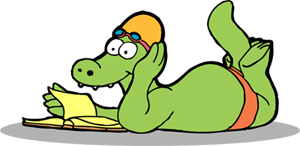 ZATERDAG 24 SEPTEMBER 2022SINBAD SINT-NIKLAASDEELNEMENDE CLUBS:	AFKORTING	DEELNEMERS		STARTENDIWI	DIWI		6		12
STRC	STRC		1		2RAKKERSINBAD (STW)	RSB		9		15SWIMMING TEAM WAASLAND	STW		51		91TEMSE SCHELDEZWEMMERS	TSZ		29		55			-------		------TOTAAL			96		175						WEDSTRIJD 1 : 25M SCHOOLSLAG geb. 2016-2015
Reeks1						
1. AKBIBCHI YASSIN	STW	2016			2. DIABI NORA	STW	20163. VERCAUTEREN LIENA	STW	20154. LAMBRECHTS YINSE	STRC	2015	
5. BOUASSAB INARA	STW 	2015	
6. LAVA ROBYN	STW	20167. JORISSEN LEWIS	STW	2016				
8. AKANI IMRAN	STW	2016			WEDSTRIJD 2 : 50M SCHOOLSLAG geb. 2015-2014-2013
Reeks 1			Reeks 21. DHOLLANDER FEMKE	RSB	2015	1. VAN DE VYVERE LENA	STW	2014
2. DHOLLANDER LOUISE	RSB	2015	2. JORISSEN MIEL	STW	2014
3. DZANERJAN FELIX	RSB	2015	3. EL ASJADI CHAIMA	STW	2014
4. IDRIS OVERMEIRE RYAS	STW	2015	4. VAN GOETHEM AXL	STW	2014
5. VAN DE VOORDE ATHUR	TSZ	2015	5. ZAOYAL INES	STW	2014
6. EL MAJOUDI SAFWAN	STW	2015	6. DERRE FLEUR	TSZ	2014
7. NGABONZIZA NINA	STW	2015	7. DHOLLANDER KOBE	RSB	2014
8.			8. CHIOUA LEKHLI RAYHAN	RSB	2014Reeks 3			
1. EL YAKOUBI MAHER	STW	2013			
2. KANT IMMANUEL	TSZ	2013
3. ILYNS SORI	STW	2013
4. KHALFIOUI INAYA	STW	2013
5. DIABI MOHAMED	STW	2013
6. NAUDTS KAAT	STW	2013
7. HORTA ALEXANDRU	STW	20138.WEDSTRIJD 3 : 100M SCHOOLSLAG geb. 2013-2012-2011-2010
Reeks 1			Reeks 2	1. AKANI ISSLAM	STW	2013	1. ZAOUJAL NAWFAL	STW	2013 
2. D’HONDT LAURA	STW	2013	2. SMET LIM	STW	20133. DEMUYNCK IANKA	TSZ	2013	3. MUGABO TASNIM	STW	2012
4. COGEN ALEX	STW	2013	4. IDRIS OVERMEIRE NOAH	STW	2012
5. CHEMMAKH MAROUAN	STW	2013	5. EL MARNISSI AFRAE	STW	2012
6. KHACHATRYAN ARTHUR	RSB	2013	6  SCIACCA EMILIO	TSZ	2013
7. VAN GASSE OTTO	RSB	2013	7. VAN GIEL ROOS	STW	2013
8.			8.Reeks 3			Reeks 4
1. SWENDEN BO	STW	2012	1. EL YAKOUBI MOHAMED REDA	STW	2011
2. AKBIBCHI AYMAN	STW	2012	2. EL AZZOUZI NASIM	TSZ	2011
3. MEYNENDONCKX AMELIE	STW	2012	3. VAN DE PUTTE WOUT	TSZ	2011
4. DE COCK YENTHE	STW	2011	4. BOLEWSKA BARBARA	TSZ	2011
5. KHALFIOUI WASIM	STW	2011	5. VAN HUL EMMA	TSZ	2011
6. VAN DAELE ARTHUR	STW	2012	6. VAN GOETRHEM LIEN	TSZ	2011
7. BOLEWSKA ZOFIA	TSZ	2012	7. SOUSSI SIRAJ	TSZ	2011
8.			8.	WEDSTRIJD 4A: 25M RUGSLAG DIWIReeks 1
1. 
2. BAERT ATHINA	DIWI
3. VERMEYLEN ROMI	DIWI
4. CLAUS KIARA	DIWI
5. BAS HAZAL	DIWI
6. DE BELIE MIEK	DIWI
7. SAKIM SOFIA	DIWI
8.WEDSTRIJD 4 : 25M RUGSLAG geb. 2016-2015
Reeks 1			Reeks 2		1. 			1.			2. AKANI IMRAN	STW	2016	2. DE BOCK LUNE	TSZ	20163. SOUSSI AMIR	TSZ	2016	3. HELLEMANS LISA	STW	20154. LAVA ROBYN	STW	2016	4. LENNARTZ CELINE	STW	2015
5. KANT DANIEL	TSZ	2016	5. VERCAUTEREN LIENA	STW	2015
6. UCHAN INARA	STW	2016	6. NGABONZIZA NINA	STW	20157.			7. DERRE EMIEL	TSZ	2016
8.			8.WEDSTRIJD 5 : 50M RUGSLAG geb. 2015-2014-2013
Reeks 1			Reeks 2		1. EL BOUJADDAYNI  YAHYA	TSZ	2015	1. EL ASJADI CHAIMA	STW	2014
2. FOUBERT SANNE	TSZ	2015	2. DIAICH SAMY	TSZ	2014
3. MUGABO KAUTHAR	STW	2014	3. TALLOUCH SOHAYL	STW	2014
4. AKBIBCHI MARWAN	STW	2014	4. AMGHAR YOUNES	STW	2014
5. DHOLLANDER KOBE	RSB	2014	5. DE BORGER EMIEL	TSZ	2014
6. DZANERJAN FELIX	RSB	2015	6. BALHARBI ISSAM	STW	2014
7. BOLEWSKI ZUZANNA	TSZ	2015	7. AKANI KHADIJA	STW	20148.			8.
Reeks 3			
1. VAN HAVERE MIEL	TSZ	2014			
2. SOET LYNN	TSZ	2013
3. NAUDTS KAAT	STW	2013
4. HOOF BAS	STW	2013
5. ZAOUJAL NAWFAL	STW	2013
6. HORTA ALEXANDRU	STW	2013
7. VANDERMEULEN KATO	TSZ	20148.WEDSTRIJD 6 : 100M RUGSLAG geb. 2013-2012-2011-2010
Reeks 1			Reeks 2			
1. AKANI ISSLAM	STW	2013 	1. MARYNISSEN CASPER	TSZ	2012
2. CHEMMAKH MAROUAN	STW	2013	2. DIAICH RAMY	TSZ	2012
3. KANT IMMANUEL	TSZ	2013	3. DZANERJAN MARK	RSB	2011
4. VAN GIEL ROOS	STW	2013	4. IDRISSI ASIYA	TSZ	2011
5. CAMPILLO GONZALO MELINA	TSZ	2013	5. EL BOUAZZAOUI AMINE	STW	2011
6. KHACHATRYAN ARTHUR	RSB	2013	6. BOLEWSKA BARBARA	TSZ	2011
7. VAN GASSE OTTO	RSB	2013	7. TALLOUCH SAFOUAN	STW	20128.			8. SOUSSI MOHAMMED AMINE	TSZ	2012WEDSTRIJD 7 : 25M VRIJE SLAG geb. 2016-2015Reeks 1			Reeks 2			1.			1.			
2. UCHAN INARA	STW	2016	2. EL BOUJADDAYNI YAHYA	TSZ	20153. DERRE EMIEL	TSZ	2016	3. BOUASSAB INARA	STW	20154. DIABI NORA	STW	2016	4. VAN DE VOORDE ARTHUR	TSZ	20155. KANT DANIEL	TSZ	2016	5. LAMBRECHTS YINSE	STRC	20156. AKBIBCHI YASSIN	STW	2016	6. DE BOCK LUNE	TSZ	20167.			7.8.			8.			WEDSTRIJD 8A: 50M VRIJE SLAG DIWIReeks 11.
2. CLAUS KIARA	DIWI
3. VERMEYLEN ROMI	DIWI
4. BAS HAZAL	DIWI
5. DE BELIE MIEK	DIWI
6. BAERT ATHANA	DIWI
7. SAKIM SOFIA	DIWI
8.WEDSTRIJD 8 : 50M VRIJE SLAG geb. 2015-2014-2013Reeks 1			Reeks 2	1. 			1. AMGHAR YOUNES	STW	2014
2. EL MAJOUDI SAFWAN	STW	2015	2. CHIOUA LEKHLI RAYHAN	RSB	2014
3. LENNARTZ CELINE	STW	2015	3. VANDERMEULEN KATO	TSZ	2014
4. FOUBERT SANNE	TSZ	2015	4. AKBIBCHI MARWAN	STW	2014
5. IDRIS OVERMEIRE RYAS	STW	2015	5. ZAOUYAL INES	STW	2014
6. BOLEWSKA ZUZANNA	TSZ	2015	6. DERRE FLEUR 	TSZ	2014
7.			7. VAN GOETHEM AXL	STW	20148. 			8.Reeks 3			Reeks 41. BALHARBI ISSAM	STW	2014	1. EL YAKOUBI MAHER	STW	2013
2. VAN HAVERE MIEL	TSZ	2014	2. DIABI MOHAMED	STW	2013
3. VAN DE VYVERE LENA	STW	2014	3. HOOF BAS	STW	2013
4. DIAICH SAMY	TSZ	2014	4. CAMPILLO GONZALO MELINA	TSZ	2013
5. JORISSEN MIEL	STW	2014	5. SMET LIM	STW	2013
6. DE BORGER EMIEL	TSZ	2014	6. VERHAGEN MIEL	STW	2013
7. AKANI KHADIJA	STW	2014	7. KHALFIOUI INAYA	STW	2013
8.			8. WEDSTRIJD 9 : 100M VRIJE SLAG geb. 2013-2012-2011-2010Reeks 1			Reeks 2	1. SOUSSI MOHAMMED AMINE	TSZ	2012	1. VAN GOETHEM LIEN	TSZ	2011
2. MEYNENDONCKX AMELIE	STW	2012	2. BOLEWSKA ZOFIA	TSZ	2012
3. EL MARNISSI AFRAE	STW	2012	3. VAN DAELE ARTUUR	STW	2012
4. SCIACCA EMILIO	TSZ	2013	4. MARYNISSEN KASPER	TSZ	2012
5. COGEN ALEX	STW	2013	5. IDRIS OVERMEIRE NOAH	STW	2012
6. DEMUYNCK IANKA	TSZ	2013	6. LOUKOCHIN SERAFIN	RSB	2011
7. AKBIBCHI AYMAN	STW	2012	7. DZANERJAN MARK	RSB	2011
8. SWENDEN BO	STW	2012	8.Reeks 3			
1. IDRISSI ASIYA	TSZ	2011		
2. KHALFIOUI WASIM	STW	2011
3. VAN HUL EMMA	TSZ	2011
4. DE COCK YENTHE	STW	2011
5. SOUSSI SIRAJ	TSZ	2011
6. EL BOUAZZAOUI AMINE	STW	2011
7. EL AZZOUZI NASIM	TSZ	2011
8. VAN DE PUTTE WOUT	TSZ	2011WEDSTRIJD 10: ESTAFETTE 1 (GROEPJES VAN 4 ZWEMMERS GEB. 2016-2015-2014)Vrije samenstelling van de groepen per club of eventueel gemengd.Elk kind zwemt over de breedte in stijl naar keuze, boven of onder de koorden en geeft een voorwerp door aan de volgende.DEELNEMENDE CLUBS: TSZ / STW / RSB / DIWI
WEDSTRIJD 11: ESTAFETTE 2 (GROEPJES VAN 6 ZWEMMERS GEB. 2013-2012-2011-2010)Vrije samenstelling van de groepen per club of eventueel gemengd.Elk kind zwemt 25m in stijl naar keuze en geeft een voorwerp door aan de volgende.DEELNEMENDE CLUBS: TSZ / STW / RSB / DIWIuitslag op onze website: www.stwaasland.be